BİLİMSEL HAZIRLIK PROGRAMI KAPSAMINDA ALACAĞI DERSLER (*) 									TARİH: ........ / ....... / ….......Ek: Ana Bilim Dalı Kurul Kararı. Açıklama: (*) Anabilim Dalı Başkanlığı tarafından belirlenen ve açılmış olan derslerden seçilecektir.(**) Program koordinatörü/danışman/ana bilim dalı başkanı onaylar.Sivas Cumhuriyet Üniversitesi Sağlık Bilimleri EnstitüsüMADDE 12 – (1) Yüksek lisans ve doktora programlarına kayıt yaptıran ve nitelikleri (a) bendinde belirtilen adaylara eksiklerini gidermek amacıyla ilgili ana bilim/ana sanat dalı kurulunun önerisi ve EYK’nın kararıyla toplam 30 krediyi aşmamak üzere lisans programlarından ders aldırılarak aşağıda belirtilen esaslara göre bilimsel hazırlık programı uygulanabilir.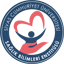 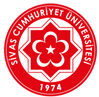 